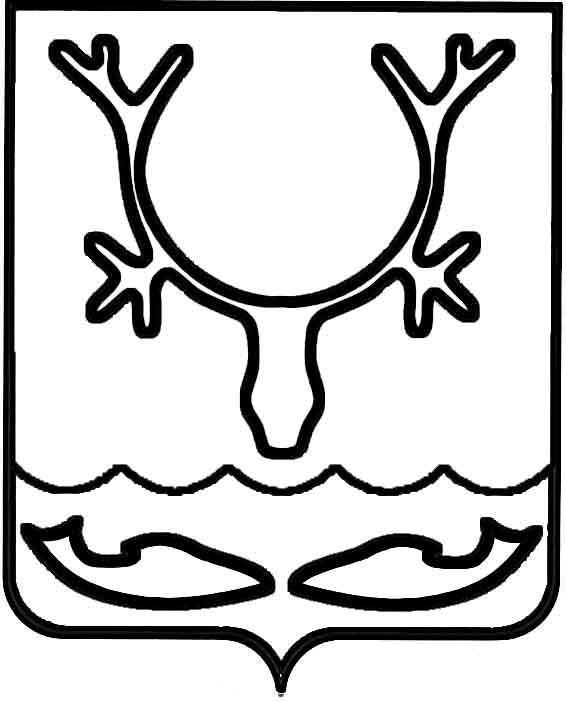 Администрация муниципального образования
"Городской округ "Город Нарьян-Мар"ПОСТАНОВЛЕНИЕО внесении изменений в состав комиссии       по делам несовершеннолетних и защите          их прав муниципального образования "Городской округ "Город Нарьян-Мар"В соответствии с Федеральным законом от 24.06.1999 № 120-ФЗ "Об основах системы профилактики безнадзорности и правонарушений несовершеннолетних", Федеральным законом от 29.12.2012 № 273-ФЗ "Об образовании в Российской Федерации", Федеральным законом от 06.10.2003 № 131-ФЗ "Об общих принципах организации местного самоуправления в Российской Федерации", постановлением Правительства Российской Федерации от 06.11.2013 № 995 "Об утверждении Примерного положения о комиссиях по делам несовершеннолетних и защите                их прав", законом Ненецкого автономного округа от 28.03.2006 № 692-оз                         "Об осуществлении в Ненецком автономном округе отдельных государственных полномочий в сфере деятельности по профилактике безнадзорности 
и правонарушений несовершеннолетних" Администрация муниципального образования "Городской округ "Город Нарьян-Мар"П О С Т А Н О В Л Я Е Т:Внести в состав комиссии по делам несовершеннолетних и защите                   их прав муниципального образования "Городской округ "Город Нарьян-Мар", утвержденный постановлением Администрации МО "Городской округ "Город Нарьян-Мар" от 12.10.2018 № 698 (с изменениями, внесёнными постановлениями Администрации МО "Городской округ "Город Нарьян-Мар" от 23.01.2019 № 79, 
от 29.04.2019 № 477), следующие изменения:Включить в состав комиссии:-	Шестакова Евгения Николаевича, депутата Совета городского округа "Город Нарьян-Мар", члена комиссии (по согласованию);-	Литвинова Дениса Александровича, заместителя начальника отдела надзорной деятельности и профилактической работы Главного управления МЧС России по Ненецкому автономному округу, члена комиссии (по согласованию).1.2.	После слов "Рочева Татьяна Прокопьевна" слова "ведущий консультант управления образования, молодежной политики и спорта Департамента образования, культуры и спорта Ненецкого автономного округа" заменить словами "начальник сектора дополнительного образования и воспитательной работы управления образования Департамента образования, культуры и спорта Ненецкого автономного округа".1.3.	Исключить из состава комиссии Орлову Татьяну Никандровну.2.	Настоящее постановление вступает в силу со дня его официального опубликования.22.11.2019№1140И.о. главы города Нарьян-Мара А.Н. Бережной